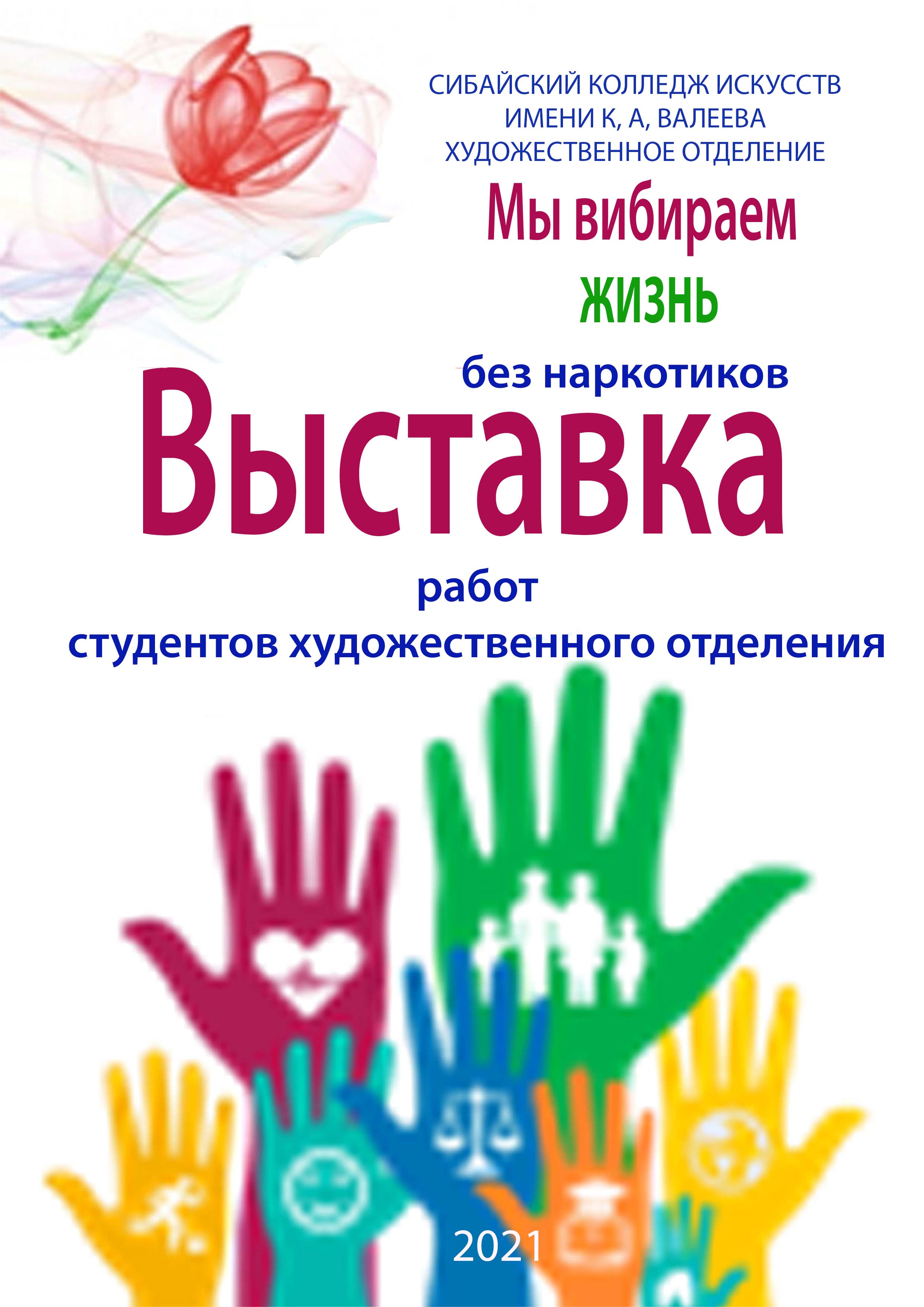 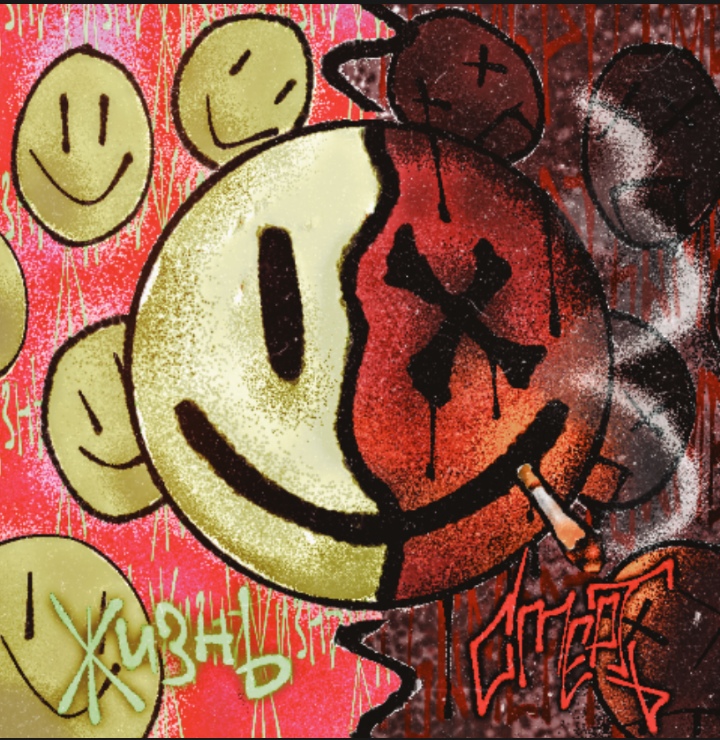 Назаров Рушан 2к.Диплом лауреата I степени                                                                                                               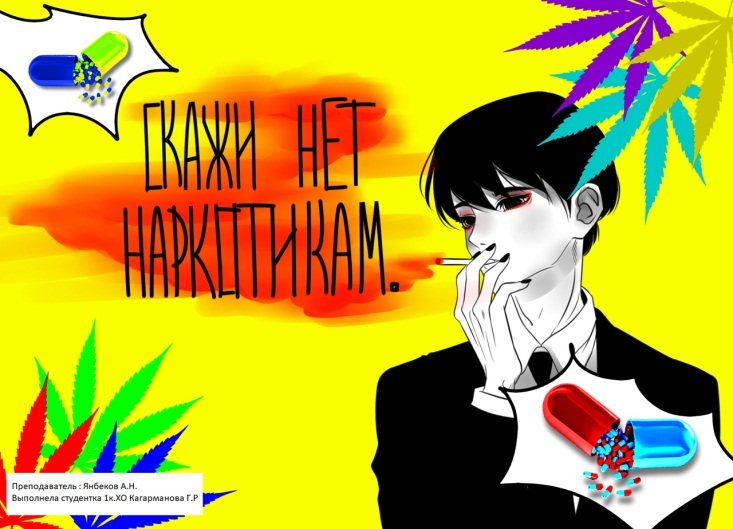 Кагарманова Гульдария 2к. Диплом лауреата II степени                                                                                                               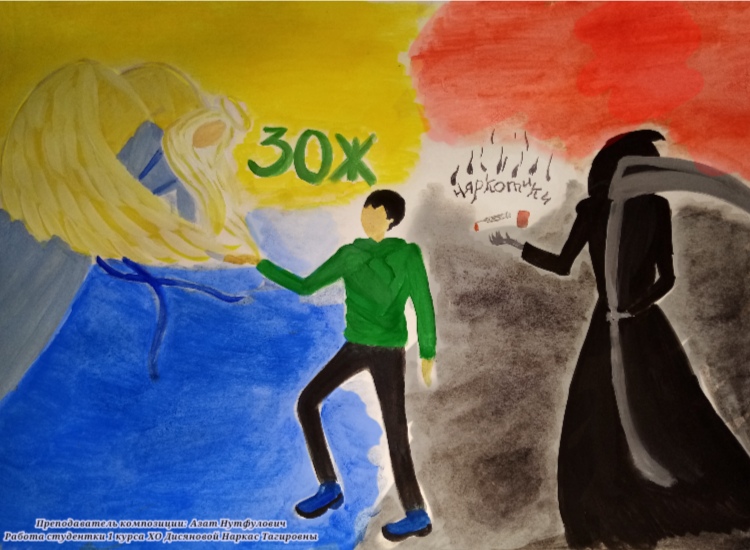 Дисянова Наркас 2к. Диплом лауреата II степени                                                                                                               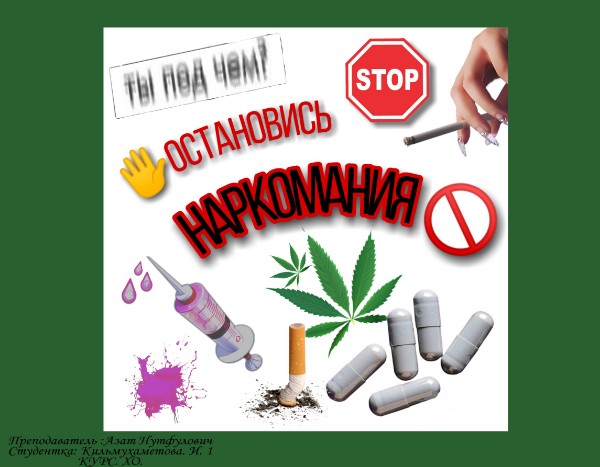 Кильмухаметова Ильсияр 2к. Диплом лауреата III степени                                                                                                               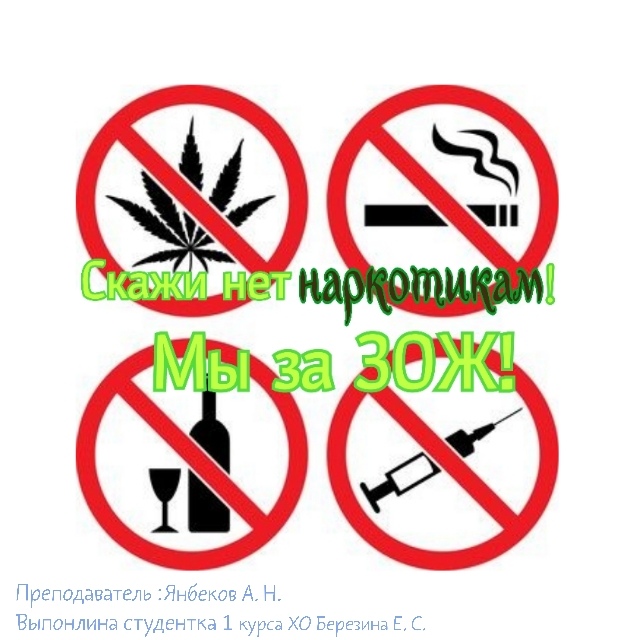 Березина Екатерина 2к. Диплом лауреата III степени                                                                                                               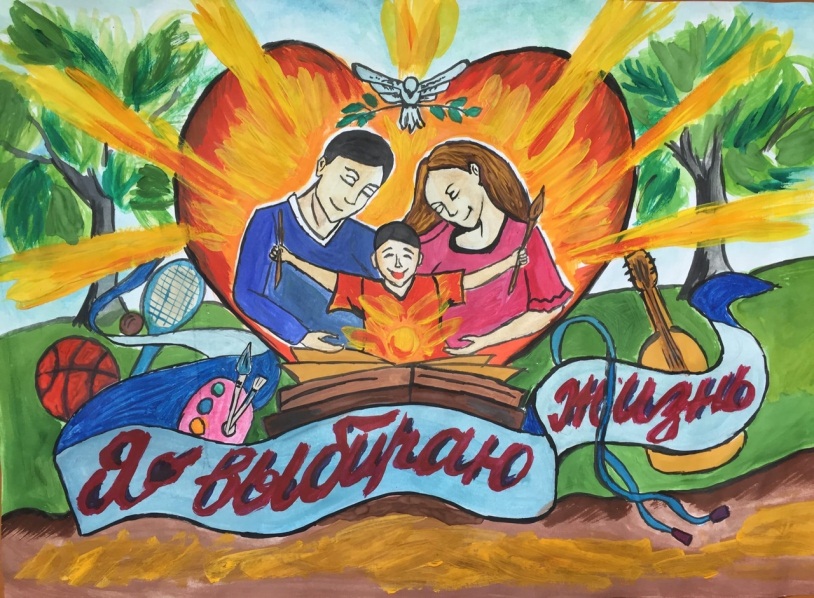 Гафарова Диля  3к. Диплом лауреата I степени                                                                                                               .                                                                                                                                                    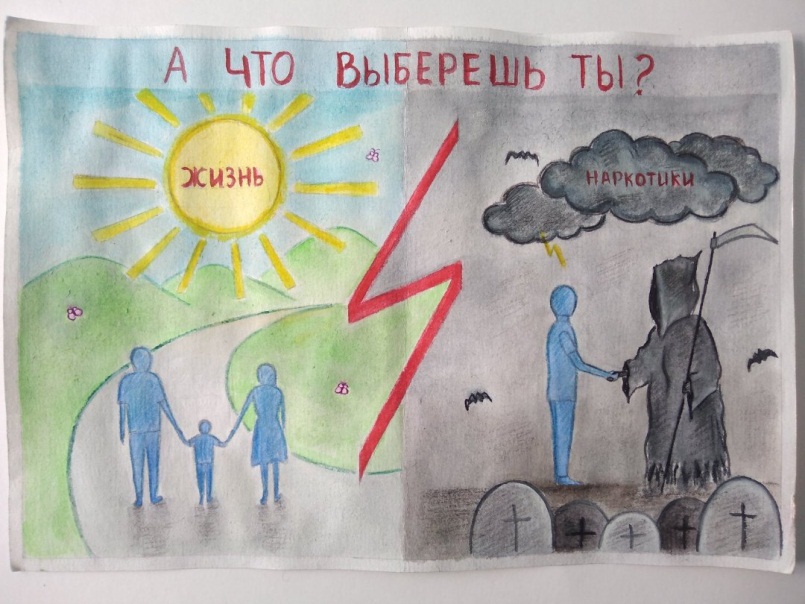 Байзигитова Гульсылу 3к. Диплом лауреата II степени                                                                                                               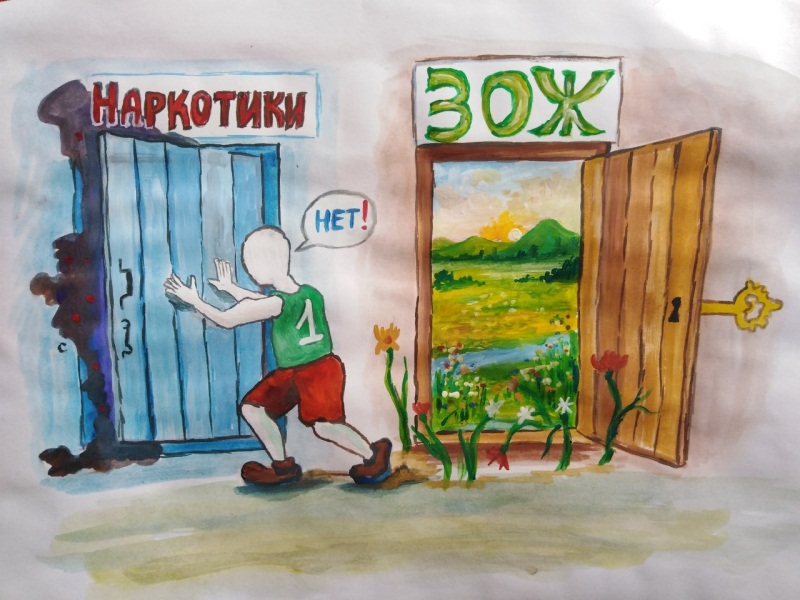 Давлетчурина  Гульсира 3к. Диплом лауреата III степени                                                                                                               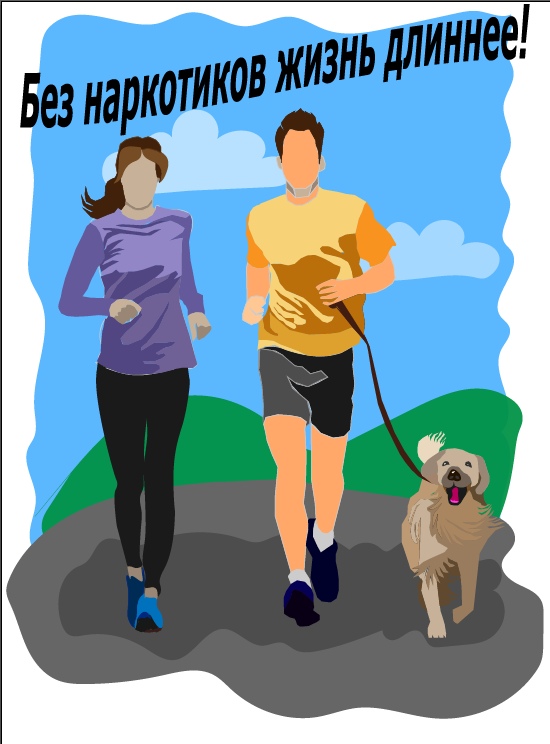  Хомякова Кристина 4к. Диплом лауреата I степени                                                                                                                                                                                                                                                                                      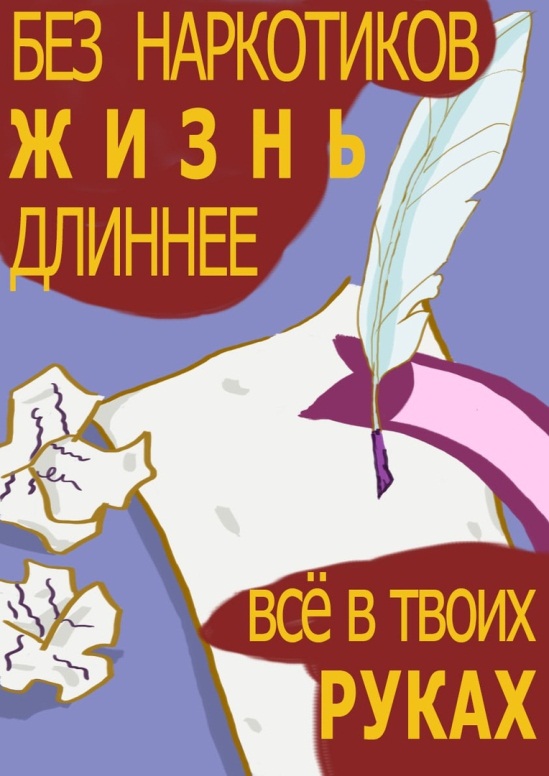 Давлетбердина Айгузель 4к. Диплом лауреата II степени                                                                                                                                                                                                                                                                                      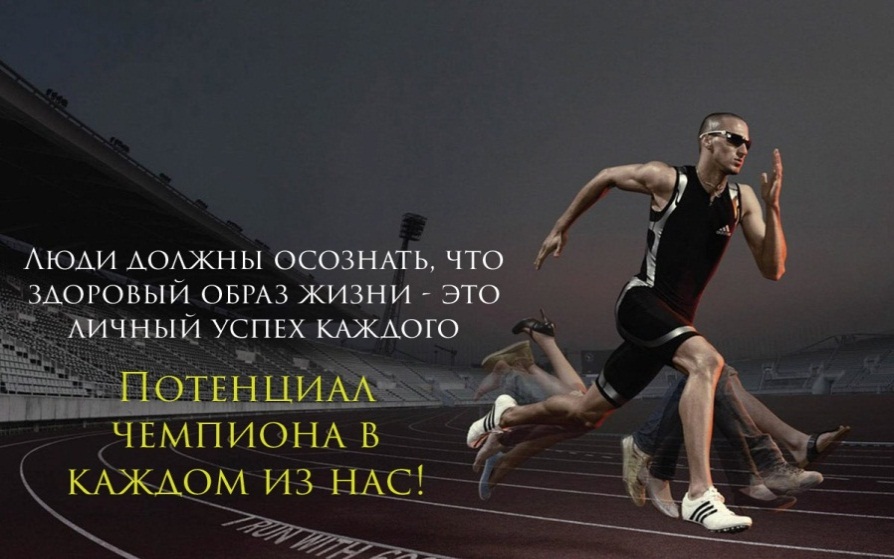 Идельбаева  Алина 4к. Диплом лауреата III степени                                                    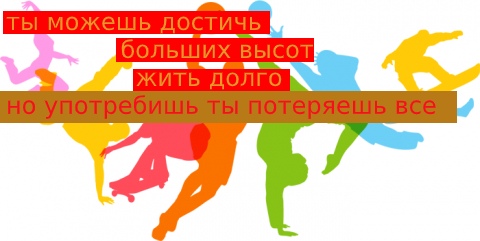    Галеев Ильяс 4к. Диплом лауреата III степени                                                    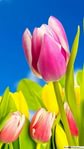 Поздравляем всех  победителей и участников конкурса                               “Мы выбираемжизньбез наркотиков”